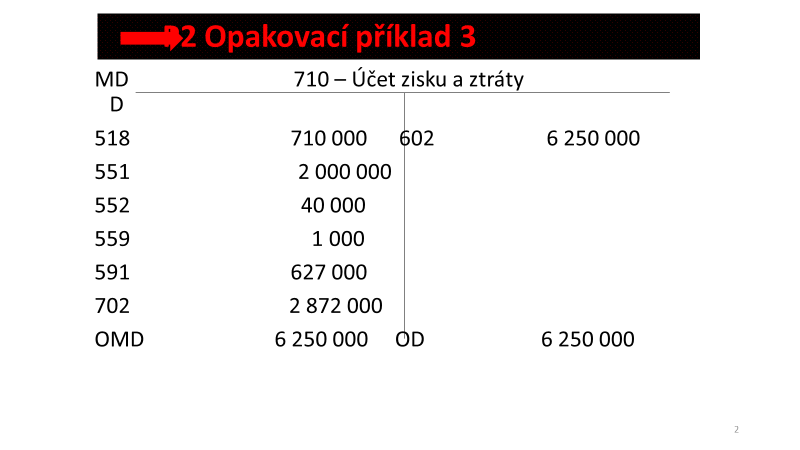 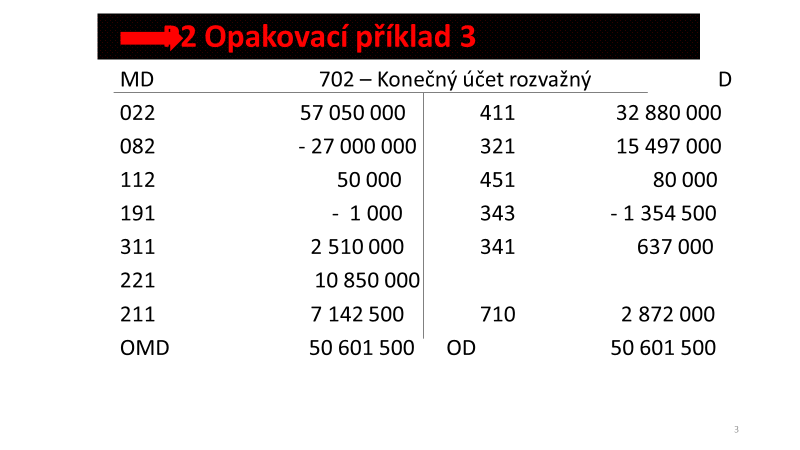 Účetní jednotka dosáhla za sledované období zisku Její cash-flow je kladné, generuje peněžní tokyObchodní společnost kryje své aktiva z velké části vlastními zdroji – společnost může zvážit zapojení cizího kapitálu – např. k financování krátkodobých aktiv Pro účetní jednotku nemusí být efektivní mít tak velké množství peněz v hotovosti a na bankovním účtu V oblasti DPH zaznamenala účetní jednotka nadměrný odpočet